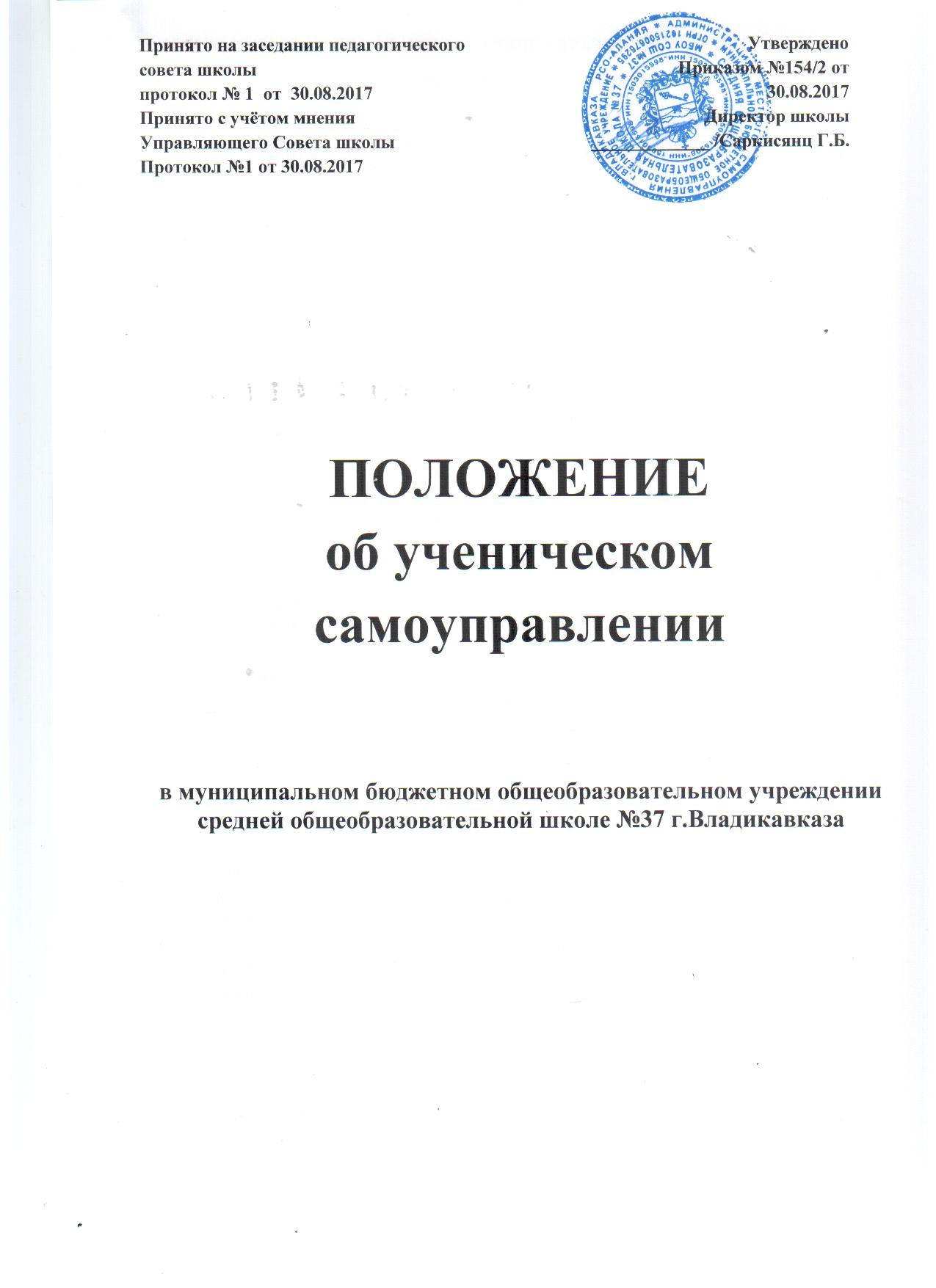 ПОЛОЖЕНИЕоб ученическом самоуправлениив муниципальном бюджетном общеобразовательном учреждениисредней общеобразовательной школе №37 г.Владикавказа Принято на заседании педагогического совета школы протокол № 1  от  30.08.2017 Принято с учётом мненияУправляющего Совета школыПротокол №1 от 30.08.2017УтвержденоПриказом №154/2 от30.08.2017                                                                                                      Директор школы                                                                                              _____________ /Саркисянц Г.Б.